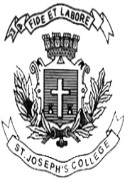  ST. JOSEPH’S COLLEGE (AUTONOMOUS), BENGALURU-27M.Sc MICROBIOLOGY - III SEMESTERSEMESTER EXAMINATION: OCTOBER 2021                           (Examination conducted in March 2022)            MB 9218 – Medical MicrobiologyTime- 2 ½ hrs		                                     	               Max Marks-70This question paper contains 2 printed pages and 4 partsI. Answer any Five of the following.                                                                    5 x 3 =15  1. What are catechols and hydroxamates? 2. How is cholera red reaction performed? 3. What are bradyzoites, tachyzoites and sporozoites. 4. List the DENV non-structural proteins and their functions. 5. Name the mechanisms of drug resistance. 6. Why is E-test performed? 7. a) Define an opportunistic pathogen.     b) Name a nucleoside analogue and protease inhibitor for treating AIDS.II. Answer any Five of the following.                                                                                  5x5=25 8. Write a note on chemical safety in a microbiology lab.9. How is bacillary dysentery diagnosed in the laboratory?10. Explain the infections of Tinea capitis and Tinea pedis.11. Add a note on the antigenic properties of the organism that causes Hepatitis B.12. Explain the mechanism of action of Azole and Polyenes.   13. How can you prevent an infection with Taenia saginata and Taenia solium?14. Describe TPHA test.   III. Answer any Two of the following.                                                                       2x10=20                                                                    15. Explain the virulence mechanism of the organism that causes pneumonia.16. What is Aspergilloma? How is it identified and treated?17. Give an account of internal quality control in a Microbiology Laboratory.				   IV. Answer the following.                                                                                        1x10=10      18. A rabid dog bites 2 different people at different places; person A on the calf and person B                   on the neck. Which person will get affected faster and why? Explain the underlying              phenomenon. 5What prophylactic measures can be taken? -5 MB-9218_B_21